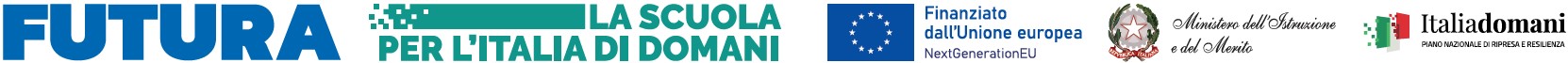 PIANO NAZIONALE DI RIPRESA E RESILIENZA (PNRR) Missione 4 “Istruzione e ricerca” – Componente 1 “Potenziamento dell’offerta dei servizi di istruzione: dagli asili nido alle Università” – Investimento 1.4. “Intervento straordinario finalizzato alla riduzione dei divari territoriali nel I e II ciclo della scuola secondaria e alla lotta alla dispersione scolastica”.CUP:  I64D22003370006Identificativo progetto: M4C1I1.4-2022-981-P-12967Progetto: INSIEME PER IL SUCCESSO FORMATIVOALLEGATO A) “DOMANDA DI PARTECIPAZIONE”Al Dirigente ScolasticoIstituto Comprensivo TrecastelliOggetto: avviso di selezione del personale docente interno per l’attività di organizzazione dei percorsi di potenziamento delle competenze e formativi laboratoriali - VIGILANZA ALUNNI.DOMANDA DI PARTECIPAZIONEIl sottoscritto _____________________________________, nato a ___________il__________, C.F. __________________________, residente in ______________________________________, tel _________________ Fax________________, PEO ___________________________________, PEC _______________________________, in qualità di  ________________________________________________________________________________C H I E D Edi partecipare alla selezione prevista dall’Avviso in oggetto. Allega la seguente documentazione: curriculum vitae, in formato europeo firmato; curriculum vitae, in formato europeo, privo dei dati sensibili (es.: recapiti telefonici, indirizzo email ecc..) e  fotografia in formato aperto;Autodichiarazione resa ai sensi del D.P.R. 445/2000 ALLEGATO B) “Dichiarazione sostitutiva di atto notorio”, debitamente compilata e sottoscritta prodotta unitamente a copia fotostatica non autenticata di un documento d’identità in corso di validità del sottoscrittore, con firma in originale del dichiarante, attestante l’inesistenza delle cause di esclusione;Dichiarazione di insussistenza di cause di incompatibilità ALLEGATO C).Data _____________________                                                                    Firma                                                                                            _________________________________